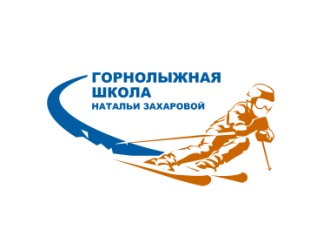 Добрый день! Уважаемые тренеры, представители и руководители горнолыжных школ и клубов!Организаторы соревнований приглашают Вас принять участие  в соревнованиях  на кубок горнолыжного комплекса  «Северный склон» сезона 2021-2022 гг. ,  II этап.Соревнования состоятся в воскресенье, 13 марта 2022 г.  на горнолыжном курорте «Северный склон».Возрастные группы, участвующие в соревнованиях: 2018 г.р., 2017г.р.,2016г.р., 2014-2015г.р., 2012-2013г.р., 2010-2011г.р., 2008-2009г.р., 2006-2007г.р.,  Обратите внимание: время старта  возрастной группы, согласно принятого регламента.Для всех возрастных групп  результаты будут учтены при определении абсолютного чемпиона  соревнований на кубок  «Северного склона» сезона 2021 -2022 гг., кроме 2018 г.р., 2017г.р., 2016г.р., 2015гр., 2014 г.р.Срок подачи заявки  -  10 марта, четверг.Подтверждение заявки -  11 марта.Если будут изменения по заявке - просьба присылать не полностью обновленную заявку, а только  фамилии участников  (кого вычеркнуть, кого добавить ).Последняя корректировка протокола будет возможна только 11 марта до 21.00.Жеребьевка будет проводиться 11 марта в 22.00.В случае болезни заявленного спортсмена,  информация об этом может быть передана до 20.00  12 марта  на электронный адрес  race@nzakharova.ru .Для исключения ошибок в стартовом протоколе большая просьба присылать электронную версию  заявки  своевременно согласно образцу (см. Приложение 1)  на  адрес  race@nzakharova.ru Убедительная просьба - присылать заявки, отражающие фактически  участвующих в соревнованиях спортсменов,  своевременно.  В «теме» электронного письма и наименовании файла с заявкой  необходимо указывать название школы/клуба. Стартовый взнос 1300 руб. Стартовый взнос будет взиматься со всех спортсменов, согласно заявке предоставленной школой/клубом  в указанные сроки. При заболевании спортсмена в день соревнований, возвращение стартового взноса осуществляется после предоставления справки от врача.  В случае дозаявки спортсмена в день соревнований  13 марта, стартовый взнос составит 1800 руб. с каждого участника.           В связи с формированием итогового протокола в режиме реального времени, с использованием специального программного обеспечения  убедительная просьба:Присылать заявки своевременно, строго по образцу (см. Приложение), отражающие фактически  участвующих в соревнованиях спортсменов. Для подготовки протокола соревнований, заявки необходимо присылать в электронном виде согласно образцу на адрес  race@nzakharova.ru  :                                                                                                                                   Образец*Фамилия и имя спортсмена указываются в разных столбцах таблицы. В графе «№ п\п» указывается сквозная нумерация, отражающая  общее количество заявленных спортсменов (обязательно) . 3. Проинформировать участников соревнований, родителей и тренеров о том, что  посторонним пересекать  трассу во время соревнований, а особенно финишный створ ворот с установленной техникой фиксации финиша категорически запрещено. Это может привести  к сбою обработки данных и нарушению регламента соревнований.   Тренерам, отправляющим  участника со старта, строго соблюдать спортивные правила: -обеспечить своевременную доставку участника к месту старта; -в момент принятия старта, внешнее «подталкивание» со стороны тренера не допустимо, это будет фиксироваться техническими средствами и повлечет за собой  дисквалификацию участника.Большая просьба соблюдать порядок на склоне при разминке, при просмотре трассы, на канатной дороге и во время соревнований. Ждем Вас и Ваших воспитанников на соревнованиях.Желаем успешных стартов!№п\пФамилия*Имя (полностью)*Год рожденияПримечаниеДевочки 2014-2015  г.р.1ИвановаЕвгения2014Мальчики   2012-2013  г.р.2ИвановСергей2013